Practice Possessive Pronouns (His, Her, Their)Whose toys/things do these children have? Is it his? Is it hers? Is it theirs? Talk about what the children have. Use the sentence, “It is his/her/their____ ”. Ask: “Whose ____ is that?”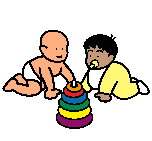 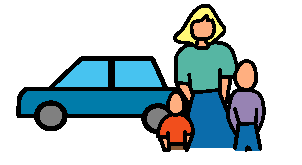 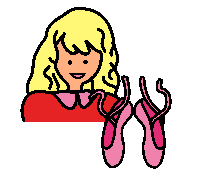 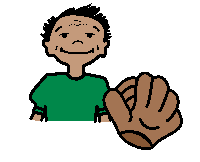 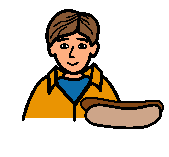 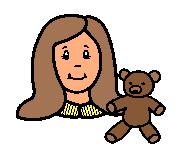 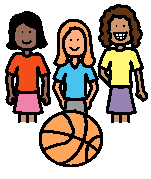 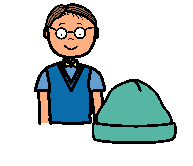 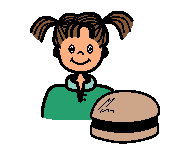 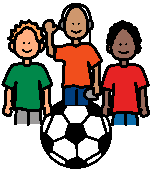 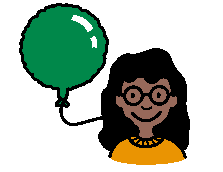 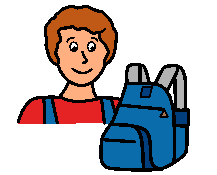 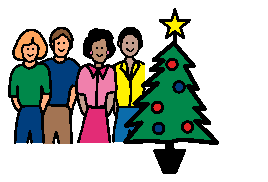 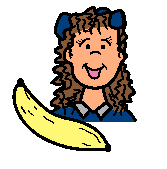 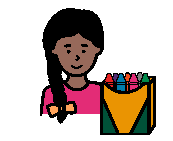 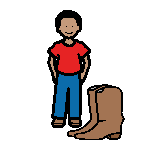 Now you are ready to practice with your favorite book!  Stop after reading each page, look at the pictures and talk about what the characters have. Ask, “Whose ____ is that?” Do they have a hat, a toy or a pet? Use “his”, “her/s” and “their/s”.